§1381.  Certificate of approval; spirits1.  Definition.  For purposes of this section, "out-of-state spirits supplier" means an out-of-state spirits manufacturer or a person that engages in the out-of-state purchase of spirits for resale to the bureau.[PL 2019, c. 615, §4 (NEW); PL 2019, c. 615, §7 (AFF).]2.  Certificate of approval required.  An out-of-state spirits supplier may not transport spirits into the State or cause spirits to be transported into the State unless the out-of-state spirits supplier has obtained a certificate of approval from the bureau in accordance with this section.[PL 2019, c. 615, §4 (NEW); PL 2019, c. 615, §7 (AFF).]3.  Fee for certificate of approval.  The fee for a certificate of approval under this section is $1,000 per year, except that the fee for an out-of-state spirits supplier that transports or causes to be transported a total of 450 liters of spirits or less per year is $100.  Payment of the fee must accompany the application for the certificate of approval.[PL 2019, c. 615, §4 (NEW); PL 2019, c. 615, §7 (AFF).]4.  Conditions on certificate of approval.  A certificate of approval under this section is subject to the laws of the State, including, but not limited to, all applicable requirements of Title 38, section 1615, and the rules of the bureau.[RR 2021, c. 2, Pt. A, §101 (COR).]5.  Shipment restrictions.  Except as provided in sections 2073‑A and 2073‑E, a person that has been issued a certificate of approval under this section may transport spirits into the State or cause spirits to be transported into the State only if the spirits are delivered to a warehouse designated by the commission under section 81.[PL 2021, c. 658, §233 (AMD).]6.  Phased-in fee. [PL 2019, c. 615, §4 (NEW); PL 2019, c. 615, §7 (AFF); MRSA T. 28-A §1381, sub-§6 (RP).]SECTION HISTORYPL 2019, c. 615, §4 (NEW). PL 2019, c. 615, §7 (AFF). PL 2021, c. 658, §233 (AMD). PL 2021, c. 742, §2 (AMD). RR 2021, c. 2, Pt. A, §101 (COR). The State of Maine claims a copyright in its codified statutes. If you intend to republish this material, we require that you include the following disclaimer in your publication:All copyrights and other rights to statutory text are reserved by the State of Maine. The text included in this publication reflects changes made through the First Regular and First Special Session of the 131st Maine Legislature and is current through November 1, 2023
                    . The text is subject to change without notice. It is a version that has not been officially certified by the Secretary of State. Refer to the Maine Revised Statutes Annotated and supplements for certified text.
                The Office of the Revisor of Statutes also requests that you send us one copy of any statutory publication you may produce. Our goal is not to restrict publishing activity, but to keep track of who is publishing what, to identify any needless duplication and to preserve the State's copyright rights.PLEASE NOTE: The Revisor's Office cannot perform research for or provide legal advice or interpretation of Maine law to the public. If you need legal assistance, please contact a qualified attorney.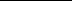 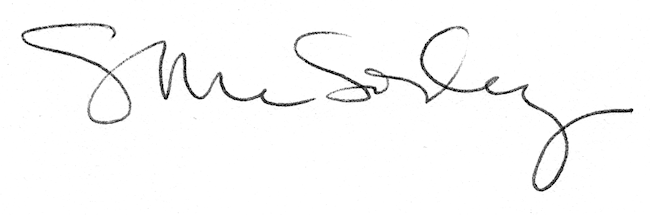 